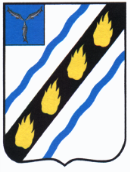 АДМИНИСТРАЦИЯ ПУШКИНСКОГО  МУНИЦИПАЛЬНОГО  ОБРАЗОВАНИЯ СОВЕТСКОГО МУНИЦИПАЛЬНОГО  РАЙОНА САРАТОВСКОЙ ОБЛАСТИ                                               ПОСТАНОВЛЕНИЕот 25.07.2022 № 91	                       р.п. ПушкиноОб утверждении перечня объектов муниципальногоимущества, в отношении которых планируетсязаключение концессионных соглашений в 2022-2023 годах.В соответствии с Федеральным законом от 21.07.2005 №115-ФЗ «О концессионных соглашениях», Положением о порядке управления и распоряжения имуществом, находящимся в собственности Пушкинского муниципального образования Советского  муниципального района Саратовской области от 27.06.2019 № 77, Уставом Пушкинского муниципального образования, Администрация Пушкинского муниципального образования  П О С Т А Н О В Л Я Е Т:1. Утвердить перечень объектов муниципального имущества, в отношении которых планируется заключение концессионных соглашений, согласно приложению.2. Настоящее постановление подлежит размещению на официальном сайте Администрации Пушкинского муниципального образования в сети «Интернет».3.  Контроль за выполнением настоящего постановления оставляю за собой.Глава  администрации Пушкинского     муниципального образования	        Н.И. ПавленкоКолосова Т.И.6 21 17Приложение к постановлению администрацииПушкинского МО № 91  от 25.07.2022                                                          ПЕРЕЧЕНЬобъектов  водоснабжения, находящихсяв муниципальной собственности  Пушкинского   муниципального образования  Советского   муниципального района Саратовской области, в отношении которых планируется заключение концессионного соглашенияПЕРЕЧЕНЬавтомобильных дорог местного значения, находящихся в муниципальной собственности  Пушкинского   муниципального образования  Советского   муниципального района Саратовской области, в отношении которых планируется заключение концессионного соглашенияВерно:Главный специалист администрацииПушкинского муниципального образования                                                Т.И. Колосова№ п/пНаименование имуществаМесто нахождения  Кол-во(м.)Правоустанав-ливающие документы1Сооружение (водовод)С.Новокривовка,   ул.Молодежная, ул.Ленина, ул.Октябрьская,  ул.Гагарина, ул.Набережная, ул.Кооперативная,  ул.Садовая,  ул.Черемушки4000собственность № 64:33:000000:1396-64/0172019-1 от 28.03.2019 2Сооружение водопроводные сетиС.Новокривовка, ул. Молодежная, ул.Ленина, ул.Октябрьская, ул.Гагарина, ул.Набережная, ул.Кооперативная, ул.Садовая, ул.Черемушки5400Собственность № 64:33:000000:1915-64/017/2019-1 от 28.03.20193Сооружение водопроводные сетиС.Новокривовка, ул.Первомайская, ул.Комсомольская, ул.Степная, ул.Речная, ул.Советская5200собственность № 64:33:000000:1830-64/017/2019-1 от 28.03.20194Артезианская скважина №4С.Новокривовка,ул.Советская,100 м южнее д.175собственность № 64:33:000000:1890-64/017/2019-1 от 38.03.20195Артезианская  скважина № 2С.Новокривовка,ул.Черемушки,50м  севернее д.175собственность №64:33:000000:1719-64/017/2019-1 от 28.03.20196Артезианская скважина № 5С.Новокривовка,  ул.Октябрьская,  100 м от д.3280собственность №64:33:000000:1978-64/017/2019-1 от 28.03.20197Артезианская скважина № 7С.Новокривовка, ул.Октябрьская , 520 м северо-восточнее д.3270собственность 64:33:000000:2002-64/017/2019-1 от 28.03.20198Артезианская скважина № 3С.Новокривовка,  ул.Советская 50м южнее д.170собственность 64:33:050102:748-64/017/2019-1 от 29.03.20199Артезианская скважина № 6С.Новокривовка,  ул.Октябрьская  500м северо-восточнее д.3272собственность № 64:33:050101:643-64/017/2019-1 от 01.04.201910Башня РожновскогоС.Новокривовка, 100м южнее ул.Советская д.1, 7м западнее скважины 415собственность № 64:33:000000:1515-64/017/2019-1 от 01.04.201911Сооружение водопроводные сетиС.Новолиповка, ул.Рабочая,ул.Клубная, ул.Набережная1179собственность № 64:33:000000:1356-64/017/2019-1 от 01.04.201912Артезианская скважина № 1С.Новолиповка, ул.Клубная, 500м северо-восточнее д.170собственность №64:33:000000:1554-64/017/2019-1 от 01.04.201913Башня РожновскогоС.Новолиповка,  ул.Клубная 50м южнее скважины №120собственность №64:33:050201:90-64/017/2019-1 от 01.04.2019№ п/пул. Астраханская355р.п. ПушкиноПушкинское муниципальное образованиеул. Больничная  466р.п. ПушкиноПушкинское муниципальное образование2ул. Вокзальная  1740р.п. ПушкиноПушкинское муниципальное образование3ул. Заводская637р.п. ПушкиноПушкинское муниципальное образование4ул. Интернациональная279р.п. ПушкиноПушкинское муниципальное образование5ул. Клубная427р.п. ПушкиноПушкинское муниципальное образование6ул. Колхозная803р.п. ПушкиноПушкинское муниципальное образование7ул. Кооперативная1150р.п. ПушкиноПушкинское муниципальное образование8ул. Коммунистическая500р.п. ПушкиноПушкинское муниципальное образование9ул. Комсомольская330р.п. ПушкиноПушкинское муниципальное образование10ул. Ленина2066р.п. ПушкиноПушкинское муниципальное образование11пер. Мельничный213р.п. ПушкиноПушкинское муниципальное образование12пер. Мира299р.п. ПушкиноПушкинское муниципальное образование13ул. Мира  675р.п. ПушкиноПушкинское муниципальное образование14ул. Московская420р.п. ПушкиноПушкинское муниципальное образование15ул. Мало-Набережная971р.п. ПушкиноПушкинское муниципальное образование16ул. Молодежная  394р.п. ПушкиноПушкинское муниципальное образование17ул. Новая805р.п. ПушкиноПушкинское муниципальное образование18ул. Набережная595р.п. ПушкиноПушкинское муниципальное образование19пер. Озёрный152р.п. ПушкиноПушкинское муниципальное образование20ул. Октябрьская  290:р.п. ПушкиноПушкинское муниципальное образование21ул. Пионерская386:р.п. ПушкиноПушкинское муниципальное образование22ул. Пушкинская710р.п. ПушкиноПушкинское муниципальное образование23ул. Речная416р.п. ПушкиноПушкинское муниципальное образование24ул. Радищева375р.п. ПушкиноПушкинское муниципальное образование25ул. Рабочая870:р.п. ПушкиноПушкинское муниципальное образование26ул. Советская1575:р.п. ПушкиноПушкинское муниципальное образование27ул. Совхозная257р.п. ПушкиноПушкинское муниципальное образование28ул. Строительная422р.п. ПушкиноПушкинское муниципальное образование29пер. Степной319р.п. ПушкиноПушкинское муниципальное образование30ул. Школьная200:р.п. ПушкиноПушкинское муниципальное образование31ул. Элеваторная166р.п. ПушкиноПушкинское муниципальное образование32ул. 60 Лет Октября1124:р.п. ПушкиноПушкинское муниципальное образование33Проезд от ул. Ленина до пер. Степной  700:р.п. ПушкиноПушкинское муниципальное образование34Подъезд от ж/д переезда к ул. Речная  999р.п. ПушкиноПушкинское муниципальное образование35Проезд от  пер. Мельничный до мехтока ЗАО "Пушкинский320р.п. ПушкиноПушкинское муниципальное образование36Проезд от ул. Мало-Набережная до ул. Пушкинская  407р.п. ПушкиноПушкинское муниципальное образование37ул. Комсомольская440с. НовоантоновкаПушкинское муниципальное образование38ул. Мира510с. НовоантоновкаПушкинское муниципальное образование39ул. Школьная842с. НовоантоновкаПушкинское муниципальное образование40Проезд от ул. Мира до ул. Комсомольская227:с. НовоантоновкаПушкинское муниципальное образование41Автоподъезд к с. Наливная 729с. НаливнаяПушкинское муниципальное образование42ул. Кооперативная677с. НовокривовкаПушкинское муниципальное образованиеПушкинское муниципальное образование43ул. Школьная466с. НовокривовкаПушкинское муниципальное образованиеПушкинское муниципальное образование44ул. Молодежная872с. НовокривовкаПушкинское муниципальное образованиеПушкинское муниципальное образование45ул. Ленина734с. НовокривовкаПушкинское муниципальное образованиеПушкинское муниципальное образование46ул. Октябрьская643с. НовокривовкаПушкинское муниципальное образованиеПушкинское муниципальное образование47ул. Гагарина473с. НовокривовкаПушкинское муниципальное образованиеПушкинское муниципальное образование48ул. Набережная167с. НовокривовкаПушкинское муниципальное образованиеПушкинское муниципальное образование49ул. Садовая467с. НовокривовкаПушкинское муниципальное образованиеПушкинское муниципальное образование50ул. Черемушки335с. НовокривовкаПушкинское муниципальное образованиеПушкинское муниципальное образование51ул. Советская743с. НовокривовкаПушкинское муниципальное образованиеПушкинское муниципальное образование52ул. Первомайская533с. НовокривовкаПушкинское муниципальное образованиеПушкинское муниципальное образование53ул. Комсомольская536с. НовокривовкаПушкинское муниципальное образованиеПушкинское муниципальное образование54ул. Степная522с. НовокривовкаПушкинское муниципальное образованиеПушкинское муниципальное образование55ул. Речная301с. НовокривовкаПушкинское муниципальное образованиеПушкинское муниципальное образование56ул. Рабочая683с. НовокривовкаПушкинское муниципальное образованиеПушкинское муниципальное образование57ул.Бригадная501с. НовокривовкаПушкинское муниципальное образованиеПушкинское муниципальное образование58ул. Запрудная351с. НовокривовкаПушкинское муниципальное образованиеПушкинское муниципальное образование59ул. Новая289с. НовокривовкаПушкинское муниципальное образованиеПушкинское муниципальное образование60ул. Клубная738с. НоволипповкаПушкинское муниципальное образованиеПушкинское муниципальное образование61ул. Набережная500с. НоволипповкаПушкинское муниципальное образованиеПушкинское муниципальное образование62ул. Рабочая321с. НоволипповкаПушкинское муниципальное образованиеПушкинское муниципальное образование63ул. Нефтяников530с. НаливнаяПушкинское муниципальное образованиеПушкинское муниципальное образование64ул. Советская440с. НаливнаяПушкинское муниципальное образованиеПушкинское муниципальное образование65ул. Школьная306с. НаливнаяПушкинское муниципальное образованиеПушкинское муниципальное образование66ул. Молодежная330с. НаливнаяПушкинское муниципальное образованиеПушкинское муниципальное образование67ул. Железнодорожная535с. НаливнаяПушкинское муниципальное образованиеПушкинское муниципальное образование68ул. Пропарка780с. НаливнаяПушкинское муниципальное образованиеПушкинское муниципальное образование69ул. Клубная680с. ПионерскоеПушкинское муниципальное образованиеПушкинское муниципальное образование70ул.Рабочая420с. ПионерскоеПушкинское муниципальное образованиеПушкинское муниципальное образование71ул. Зеленая351с. ПионерскоеПушкинское муниципальное образованиеПушкинское муниципальное образование72ул. Набережная235с. ПионерскоеПушкинское муниципальное образованиеПушкинское муниципальное образование73ул. Новая630с. ПионерскоеПушкинское муниципальное образованиеПушкинское муниципальное образование74ул. Украинская235с. ПионерскоеПушкинское муниципальное образованиеПушкинское муниципальное образование75ул. Российская390с. ПионерскоеПушкинское муниципальное образованиеПушкинское муниципальное образование76ул. Молодежная695с. ПионерскоеПушкинское муниципальное образованиеПушкинское муниципальное образование77Автоподъезд к с. Пионерское3000с. ПионерскоеПушкинское муниципальное образованиеПушкинское муниципальное образование